ADVERTISEMENTWALK IN INTERVIEW FOR JUNIOR RESEARCH FELLOWSHIP (JRF) AT DEFENCE INSTITUTE OF BIO- ENERGY RESEARCH (DIBER), DRDO, HALDWANI: 20 FEB 2023Applications are invitedfor award of following Junior Research Fellowships (JRF).*	DIBER, Haldwani reserves the right to amend/ modify this advertisement. Number of vacancies may change as per organisational requirement.Common Guidelines:Mode of selection:Walk-in-interview at DIBER (DRDO) Haldwani on 20 Feb2023 (Monday).Junior Research Fellow (JRF) will be paid Rs. 31000/- with HRA as stipend. The award of JRF will be as per DRDO & National Agency’s Research Fellowship rules. The offer of fellowship does not confer on fellows any right for absorption in DRDO.Agenot exceeding 28 years for JRF ason the date of interview. Age relaxation is allowed upto 5 years for SC/ST and 3 years for OBC candidates respectively.Candidates possessing degree/ provisional degree certificate are only eligible to apply.Application form with supporting documents in PDF format to be submitted online on email ID yogi.diber@gov.in by 17 Feb 2023.JRF will be allowed toregister for Ph.D. with any recognised University/ Institution during the tenure of fellowship.Candidates are required to produce original certificates / testimonialsat the time of interview.Candidates presently employed in Government Department/ PSU’s/ Autonomous Bodies are required to produce NOC from their employer at the time of interview.Decision of Center Head DIBER (DRDO) Haldwani will be final in case of any discrepancy.No TA/DA will be paid for attending interview or for joining.Reporting Time is on 0900 hrs on 20 Feb 2023 at DIBER (DRDO) Haldwani.Sd/-									Colonel Yoginder Sangwan						Head Human Resource, For Center HeadAPPLICATIONPost Code 	: ___________________						Subject 	: ___________________1.	Name in Full         	:2.	Father’s Name      	:3.	Email ID		:4.	Mobile Number	:5.	Date of Birth        	:6.	Age as on date    	: 7.	Nationality           	:8.	Whether belong to	SC/ST/OBC          :9. 	Correspondence Address:				Permanent Address:	______________________________			______________________________10.	Educational Qualification (Matric onward)11.      CSIR/UGC/ICMR/DBT/DST Fellowship: Date of passing………… Validity……………..12.      Any other relevant information:DECLARATIONIt is certified that the above information is correct to the best of knowledge and nothing has been concealed/distorted. If any information found incorrect at any stage then I will be liable for an action taken by the authority as per existing rules/Law.Date:                                                                                   Signature of the CandidateNote: - Attach self attested copies of all degrees/ academic qualification/ Mark Sheet/ experience certificates etc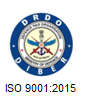 Post CodeType of Fellowship No of FellowshipSubject/ DisciplineQualification01JRF02*Electrical EngineeringEssential: Graduate degree in Electrical Engineering (B.E./B.Tech.) in first division with NET/GATE. OR Post graduate degree in Electrical Engineering (M.E./M.Tech.) in first division both at Graduate and Post graduate level. Desirable: Preference will be given to those who have exposure on power electronics.02JRF01*Instrumentation Engineering/ Electronics EngineeringEssential:  Graduate degree in Instrumentation Engineering / Electronics Engineering (B.E./B.Tech.) in first division with NET/GATE. OR Post graduate degree in Instrumentation Engineering / Electronics Engineering (M.E./M.Tech.) in first division both at graduate and Post graduate level.Desirable:  Preference will be given to those who have exposure on labview software.03JRF01*Computer Engineering/ Computer ScienceEssential: Graduate degree in Computer Engineering/ Computer Science (B.E./B.Tech.) in first division with NET/GATE. ORPost graduate degree in Computer Engineering/ Computer Science (M.E./M.Tech.) in first division both at graduate and Post graduate level.Desirable:Preference will be given to those who have a working experience in the mentioned discipline / areas04JRF01*Mechanical EngineeringEssential: Graduate degree in Mechanical Engineering (B.E./B.Tech.) in first division with NET/GATE. ORPost graduate degree in Mechanical Engineering (M.E./M.Tech.) in first division both at Graduate and Post graduate level. Desirable: Preference will be given to those who have exposure on Autocad/ Solidworks.Sr No.Exam passedUniversity/CollegeYear of passingSubjects Marks obtained (%)